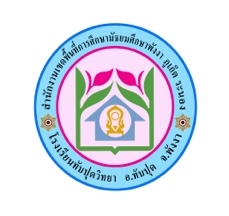 โรงเรียนทับปุดวิทยาสำนักงานเขตพื้นที่การศึกษามัธยมศึกษา  เขต  14คำร้องขอย้ายนักเรียนเขียนที่ ................................................						    วันที่ ............ เดือน ................................ พ.ศ. .................เรื่อง	ขอย้ายนักเรียนเรียน	ผู้อำนวยการโรงเรียนทับปุดวิทยา		ด้วยข้าพเจ้า .........................................................................อยู่บ้านเลขที่ ............ หมู่ที่ ..............ตำบล ........................... อำเภอ .............................จังหวัด ....................... เบอร์ติดต่อ ............................................ มีความประสงค์ขอย้ายนักเรียนในปกครองของข้าพเจ้า  ชื่อ (ด.ช./ด.ญ./นาย/นางสาว) ...........................................นักเรียนชั้น ................ เลขประจำตัวนักเรียน ............................ เกิดวันที่ ......... เดือน.................... พ.ศ. ..............ซึ่งปัจจุบันนักเรียนอยู่ในสถานศึกษานี้ไปเข้าเรียนที่ .................................................... ตำบล ..................................อำเภอ ...................................... จังหวัด .....................................		ทั้งนี้เนื่องจาก ......................................................................................... และการย้ายไปเข้าเรียนในโรงเรียนดังกล่าว  นักเรียนจะพักอยู่บ้านเลขที่ ................. หมู่ที่ ................... ตำบล ......................................... อำเภอ ......................................จังหวัด .....................................................		จึงเรียนมาเพื่อโปรดพิจารณา						ขอแสดงความนับถือ				     ลงชื่อ ....................................................... ผู้ปกครอง					 (........................................................)ความคิดเห็นครูที่ปรึกษา สมควรให้ย้าย    ไม่สมควรให้ย้ายเนื่องจาก ........................................................................                    ลงชื่อ ..........................................                           (.......................................)วันที่ .......... เดือน ........................ พ.ศ. .............ความคิดเห็นหัวหน้ากลุ่มบริหารงานกิจการนักเรียน  สมควรให้ย้าย    ไม่สมควรให้ย้ายเนื่องจาก ........................................................................                    ลงชื่อ ..........................................                           (นายสืบพงศ์  ประสพมิตร)วันที่ .......... เดือน ........................ พ.ศ. .............ความคิดเห็นผู้อำนวยการสถานศึกษา           สมควรให้ย้าย            ไม่สมควรให้ย้าย ..............................................................................................ลงชื่อ .................................................      (นายดลยวัฒน์  สันติพิทักษ์)                                           วันที่ .......... เดือน ........................ พ.ศ. .............ความคิดเห็นผู้อำนวยการสถานศึกษา           สมควรให้ย้าย            ไม่สมควรให้ย้าย ..............................................................................................ลงชื่อ .................................................      (นายดลยวัฒน์  สันติพิทักษ์)                                           วันที่ .......... เดือน ........................ พ.ศ. .............